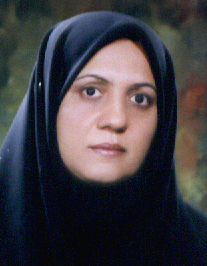 دانشیار گروه مهندسی آب- دانشگاه تهرانمریم وراوی پورتلفن دفتر:  +98 (21)پست الکترونیکی: mvaravi@ut.ac.irتحصیلاتM.S,null-yesr-char,شیمی خاک,بنگلور
B.S,null-yesr-char,خاک شناسی,دانشگاه پنجاب
دکتری,null-yesr-char,شیمی خاک,مرکز تحقیقات کشاورزی پوسا هندوستان
زمینههای تخصصیو حرفهایسوابق کاري و فعالیت های اجراییسردبیری مجله علمی پژوهشی بین المللی-(1397-1399)
عضو کمیسیون کیفیت هوا-(1395-1397)
فعالیت های علمیمقالات- بررسی اثرات زیست محیطی و اقتصادی طرح های آبیاری تحت فشار مینی بابلر در شهرستان بیرجند. میر مریم, وراوی پور مریم, آزادگان بهزاد, هاشمی گرم دره سید ابراهیم (1402)., مدیریت آب و آبیاری, 13(4), 1107-1118.

- اثر کاربرد کود اوره پوشش دار بر فرآیند انتقال نیترات به اعماق مختلف خاک در مقایسه با برخی از انواع کودهای رایج.  علی رضا حسن اقلی, حیدری زاد زهره, مشعل محمود, وراوی پور مریم (1401)., تحقیقات کاربردی مهندسی سازه های آبیاری و زهکشی (تحقیقات مهندسی کشاورزی سابق), 23(78).

- بررسی میزان حذف نیترات از آب رودخانه زرجوب رشت با استفاده از یک سیستم تالاب هیبریدی. رنجبری کوهی مرتضی, هاشمی گرم دره سید ابراهیم, وراوی پور مریم, نوابیان مریم (1401)., مجله آب و فاضلاب, 33(1), 54-64.

- Simulation of nitrogen uptake and dry matter for estimation of nitrogen nutrition index during the maize growth period. Ranjbar Arash, Rahimi Khoub Ali, Ebrahimian Taleshi Hamed, Veravi Pour Maryam (2022)., JOURNAL OF PLANT NUTRITION, 45(6), 920-936.

- تعیین کارایی مصرف آب و تابع تولید آب-نیتروژن برای گیاه تربچه. خیام سلیمان, مشعل محمود, علی نیائی فرد ساسان, وراوی پور مریم (1400)., مدیریت آب و آبیاری, 11(2), 315-324.

- بررسی پتانسیل گیاه‌پالایی و عملکرد گیاه آفتابگردان زینتی تحت تاثیر لجن فاضلاب. محمدیان الهام, هاشمی گرم دره سید ابراهیم, وراوی پور مریم (1400)., مجله محیط زیست و مهندسی آب, 7(2), 207-219.

- بررسی بهره‌وری آب در آبیاری زیرسطحی گلدانی با سطوح مختلف شوری آب (مطالعه موردی گیاه ریحان). وهابی مشهور مرجان, مشعل محمود, هاشمی گرم دره سید ابراهیم, وراوی پور مریم, ابراهیمیان طالشی حامد (1399)., پژوهش های حفاظت آب و خاک, 27(5).

- تأثیر کاربرد لجن فاضلاب بر خصوصیات شیمیایی خاک در شرایط کشت گلخانه‌ای گل آفتابگردان زینتی. محمدیان الهام, هاشمی گرم دره سید ابراهیم, وراوی پور مریم (1399)., نشریه علوم و مهندسی آب و فاضلاب, 5(3), 34-40.

- Determination of Critical Nitrogen Dilution Curve Based on Canopy Cover Data for Summer Maize. Ranjbar Arash, Rahimi Khoub Ali, Ebrahimian Taleshi Hamed, Veravi Pour Maryam (2020)., COMMUNICATIONS IN SOIL SCIENCE AND PLANT ANALYSIS, 51(17), 2244-2256.

- Growth, Yield, and Water Productivity Responses of Pepper to Sub-Irrigated Planter Systems in a Greenhouse. Vahabimashhoor Margan, Mashal Mahmoud, Hashemi Garmdareh Seyyed Ebrahim, Reca Juan, Lao Maria Teresa, Veravi Pour Maryam, Ebrahimian Taleshi Hamed (2020)., sustainability, 12(3).

- تاثیر سطوح مختلف آبیاری با پساب تصفیه شده شهری بر عملکرد و کارآیی مصرف آب ذرت در منطقه پاکدشت. کرمی عذرا, هاشمی گرم دره سید ابراهیم, قربانی جاوید مجید, وراوی پور مریم (1398)., تحقیقات آب و خاک ایران, 50(9).

- تعیین بهره وری آب نرمال شده و بررسی حساسیت مدل آکوکراپ برای گیاه تربچه. حاجی زاده مهری, رحیمی خوب علی, علی نیائی فرد ساسان, وراوی پور مریم (1398)., مجله آبیاری و زهکشی ایران, 13(5), 1527-1537.

- Assessment of the AquaCrop Model for Simulating Maize Response to Different Nitrogen Stresses under Semi-arid Climate. Arash Ranjbar, Rahimi Khoub Ali, Ebrahimian Taleshi Hamed, Veravi Pour Maryam (2019)., COMMUNICATIONS IN SOIL SCIENCE AND PLANT ANALYSIS, 50(22), 2899-2912.

- Simulation of nitrogen uptake and distribution under furrows and ridges during the maize growth period using HYDRUS-2D. Ranjbar Arash, Rahimi Khoub Ali, Ebrahimian Taleshi Hamed, Veravi Pour Maryam (2019)., IRRIGATION SCIENCE, 37(4), 495-509.

- بررسی اثر کود نیتروژن روی پارامترهای رشد محصول ذرت (سینگل کراس 704) برای مدل آکواکراپ. میرزایی امید, رحیمی خوب علی, وراوی پور مریم (1398)., علوم و مهندسی آبیاری, 42(1), 115-127.

- ﺑﺮرﺳﯽ اﺛﺮ ارﺗﻔﺎع ﺑﯿﻮراﮐﺘﻮر ﭘﺮ ﺷﺪه ﺑﺎ ﺑﯿﻮﭼﺎر در ﺣﺬف ﻧﯿﺘﺮات و آﻣﻮﻧﯿﻮم از زه آب زﻫﮑﺶ ﻫﺎ. احمدوند مریم, سلطانی جابر, وراوی پور مریم, هاشمی گرم دره سید ابراهیم (1397)., پژوهش های حفاظت آب و خاک, 25(5).

- بهبود کارآیی مصرف کود با پایش شاخص تغذیه نیتروژن.. رنجبر آرش, رحیمی خوب علی, ابراهیمیان طالشی حامد, وراوی پور مریم (1397)., تحقیقات آب و خاک ایران, 49(5), 1189-1200.

- تخمین شاخص تغذیه نیتروژن با استفاده از مدل¬های شبیه¬سازی HYDRUS و AquaCrop در طول دوره رشد ذرت دانه¬ای. رنجبر آرش, رحیمی خوب علی, ابراهیمیان طالشی حامد, وراوی پور مریم (1397)., پژوهش های خاک, 32(3), 283-303.

- The relationship between the characteristics of Biochar produced at different temperatures and its impact on the uptake of NO3--N. Ahmadvand Maryam, Soltani Jaber, Hashemi Garmdareh Seyyed Ebrahim, Veravi Pour Maryam (2018)., Environmental Health Engineering and Management Journal, 5(2).

- بررسی تاثیر استفاده از بیوچار در کارایی بیوراکتورهای حذف نیترات از زه آب زهکش‌های زیرزمینی. احمدوند مریم, سلطانی جابر, هاشمی گرم دره سید ابراهیم, وراوی پور مریم (1397)., نشریه محیط زیست طبیعی (مجله منابع طبیعی ایران), 71(1).

- واسنجی پارامتر بهره¬وری آب نرمال شده مدل آکواکراپ برای محصول ذرت در منطقه پاکدشت.. عموپور محمد علی, رحیمی خوب علی, وراوی پور مریم (1396)., تحقیقات آب و خاک ایران, 48(5), 1063-1071.

- بررسی توزیع نیترات و آمونیوم در زیر جویچه و پشته و جذب نیتروژن توسط ذرت در شرایط کاربرد مقادیر مختلف کود اوره. رنجبر آرش, رحیمی خوب علی, وراوی پور مریم, ابراهیمیان طالشی حامد (1396)., تحقیقات آب و خاک ایران, 48(4), 891-904.

- شبیه‌سازی توأمان انتقال رطوبت، نیترات و آمونیوم در خاک با استفاده از مدل HYDRUS-2D در آبیاری جویچه‌ای ذرت. رنجبر آرش, رحیمی خوب علی, ابراهیمیان طالشی حامد, وراوی پور مریم (1396)., مجله پژوهش آب در کشاورزی, 31(2), 259-276.

- مقایسه دو معادله نیتروژن بحرانی در تخمین شاخص تغذیه نیتروژن گیاه ذرت برای منطقه پاکدشت. رنجبر آرش, رحیمی خوب علی, وراوی پور مریم, ابراهیمیان طالشی حامد (1396)., مجله تولید گیاهان زراعی, 10(2), 87-100.

- معادله نیتروژن بحرانی گیاه ذرت در منطقه پاکدشت. رنجبر آرش, رحیمی خوب علی, وراوی پور مریم, ابراهیمیان طالشی حامد (1396)., تحقیقات آب و خاک ایران, 48(1), 1-9.

- Effect of irrigation and nitrogen management on rice root and yeild. Bababpor Ehsan, Soltani Jaber, Veravi Pour Maryam, Asadi Reza (2015)., Crop Research, 49(1,2,3), 1-7.

- Bioremediation of petroleum contaminated soil with poly nuclear aromatic hydrocarbons (PAHs) in southern region of Iran. Veravi Pour Maryam, Mashal Mahmoud, Soltani Jaber (2013)., Research on Crops, 14(4), 1258-1263.

- Sustainability of biodrainage systems as influenced by declining of evapotranspiration rate of trees due to soil salinization. Mashal Mahmoud, Veravi Pour Maryam, Liaghat Hossein (2013)., Research on Crops, 14(4), 1244-1249.

- ارزیابی مدل های نظری آبشویی املاح خاک (مطالعه موردی: اراضی لابار-دشت ساوه). مشعل محمود, دانشور محمد, امامی سعید, وراوی پور مریم (1392)., مدیریت آب و آبیاری, 3(1), 121-134.

- اثر ضریب شکل چاهک در برآورد هدایت هیدرولیکی با پرمامتر گلف. خوارزمی عباس, مشعل محمود, زارعی قاسم, وراوی پور مریم (1391)., مجله پژوهش آب در کشاورزی, 26(3), 251-262.

- Nitrate leaching through soils via application of organic manures of poultry, cow and sludge. Mashal Mahmoud, Nikamal Larijani Nafiseh,  علی رضا حسن اقلی, Liaghat Abdolmajid, Veravi Pour Maryam (2012)., Research on Crops, 13(2), 545-551.

- Application of two layers of soil with different textures for decreasing pollution from landfills to the subterraean water table. Veravi Pour Maryam, Asadi Turaj, Mashal Mahmoud (2011)., Research on Crops, 3(12), 833-838.

- Effect of urban wastewater usage and problems of accumulation of heavy metals in agricultural lands ( south of Tehran ).  Majid Harati, Veravi Pour Maryam,  Mehdi Tamadon Rastegar, Foghi Behrouz (2011)., African Journal of Agricultural Research, 6(14), 3224-3231.

- CHANGES OF MICROENVIRONMENT IN GILAN CITY DUE TO LANDSLIDES.  Farideh Asadian,  Zahra Arzjani, Veravi Pour Maryam (2010)., Carpathian Journal of Earth and Environmental Sciences, 5(1), 93-102.

- بهینه سازی عمق آب مصرفی ذرت با کم آبیاری ( مطالعه موردی : دشت ورامین ). مشعل محمود, وراوی پور مریم, سادات نوری سیداحمد, زارع زیرک ابراهیم (1387)., پژوهش کشاورزی (آب خاک و گیاه در کشاورزی), 8(4), 123-134.

- Heavy metal distributions ( lead and cadmium and uptake in field - grown maize after appliction of sewage sludge in soil of south eastern,iran ). Veravi Pour Maryam, Mashal Mahmoud, Givehchi Saeed (2008)., ASIAN JOURNAL OF CHEMISTRY, 1-21(21), 23-30.

- Structural features of DNA interaction with caffeine and theophylline.  Shohreh Nafisi,  Firouzeh Manouchehri,  Heidar Ali Tajmir Riahi, Veravi Pour Maryam (2008)., JOURNAL OF MOLECULAR STRUCTURE, 875(1-3), 392-399.

- Volatile constituents of Dorema aucheri Boiss., Seseli libanotis  ( L. ) W. D. Koch var. armeniacum Bordz. and Conium maculatum L. three Umbelliferae herbs growing wild in Iran. Masoudi Shiva,  Akbar Esmaeili,  Mohammad Ali Khalilzadeh,  Abdolhossein Rustaiyan,  Nasrin Moazami,  Mohammad Reza Akhgar, Veravi Pour Maryam (2006)., FLAVOUR AND FRAGRANCE JOURNAL, 21(5), 801-804.

- نقش تغذیه عناصر فسفر و گوگرد و روی و بر افزایش عملکرد دانه روغن و پروتئین کلزا در خاکهای آهکی منطقه ورامین.  صادق اسدی یکتا, حریری ناهیده, مشعل محمود, وراوی پور مریم (1384)., علوم پایه, 15(58), 539-561.

- نقش عناصر فسفر، گوگرد، روی بر افزایش عملکرد دانه روغن و پروتئین کلزا در خاکهای آهکی منطقه ورامین.  صادق اسدی یکتا, حریری ناهیده, مشعل محمود, وراوی پور مریم (1384)., علوم پایه, 15(58), 539-549.

کنفرانس ها- تاثیر  بیوچار در تصفیه آبهای آلوده غیر متعارف. خالقی دیلمده بهروز, سلطانی جابر, وراوی پور مریم (1398)., هجدهمین کنفرانس هیدرولیک ایران, 16-17 دی, تهران, IRAN.

- تاثیر کاربرد لجن فاضلاب  روی برخی از خصوصیات شیمیایی خاک در شرایط کشت گلخانه¬ای گل آفتابگردان زینتی. محمدیان الهام, هاشمی گرم دره سید ابراهیم, وراوی پور مریم (1398)., دومین همایش ملی مدیریت مصرف آب با رویکرد کاهش هدررفت و بازیافت, 2-4 آبان, تهران, ایران.

- بررسی اثر پساب و کم آبیاری جویچه ای یک در میان(PRD) بر عملکرد ذرت و کارآیی مصرف آب. کرمی عذرا, هاشمی گرم دره سید ابراهیم, وراوی پور مریم, کریمی حسن (1397)., هفتمین کنفرانس ملی مدیریت منابع آب ایران, 2-3 مهر, یزد, ایران.

- بررسی  ﺗﺎﺛﻴﺮ ﭘﺴﺎب ﺷﻬﺮی ﺑﺮ ﺧﺼﻮﺻﻴﺎت ﻋﻤﻠﻜﺮدی ذرت ﺳﻴﻨﮕﻞ ﻛﺮاس 704 در ﺳﻄﻮح ﻣﺨﺘﻠﻒ ﻛﻢ  آﺑﻴﺎری. کرمی عذرا, هاشمی گرم دره سید ابراهیم, قربانی جاوید مجید, وراوی پور مریم (1397)., سومین کنگره بین‌المللی و پانزدهمین کنگره ملی علوم زراعت و اصلاح نباتات ایران, 13-15 مرداد, کرج, ایران.

- تاثیر پساب تصفیه شده بر خصوصیات ذرت در سطوح مختلف کم آبیاری. کرمی عذرا, هاشمی گرم دره سید ابراهیم, قربانی جاوید مجید, وراوی پور مریم (1396)., سومین همایش ملی مدیریت آب در مزرعه, 7-7 بهمن, کرج, ایران.

- اصول طراحی و روش های ساخت بسترهای دنیتریفیکاسیون برای حذف نیترات از زهاب کشاورزی. احمد پری هدیه, هاشمی گرم دره سید ابراهیم, مشعل محمود, وراوی پور مریم (1396)., اولین کنفرانس ملی پژوهش های کاربردی درعلوم و مهندسی, 5-5 تیر, مشهد, ایران.

- کاربرد منابع کربنی در بسترهای دنیتریفیکاسیون برای حذف نیترات از زهاب کشاورزی. احمد پری هدیه, هاشمی گرم دره سید ابراهیم, مشعل محمود, وراوی پور مریم (1396)., اولین کنفرانس ملی پژوهش های کاربردی درعلوم و مهندسی, 5-5 تیر, مشهد, ایران.

- Application of denitrification beds technology to remove of nitrate from agriculture drainage water. Ahmadpari Hedieh, Hashemi Garmdareh Seyyed Ebrahim, Mashal Mahmoud, Veravi Pour Maryam (2017)., 4th International Conference on Recent Innovations in Chemistry and chemical engineering, 14 July, Tehran, Iran.

- Application of in situ permeable reactive barrier technology for the remediation of nitrate contaminated groundwater. Ahmadpari Hedieh, Hashemi Garmdareh Seyyed Ebrahim, Mashal Mahmoud, Veravi Pour Maryam (2017)., 4th International Conference on Recent Innovations in Chemistry and chemical engineering, 14 July, Tehran, Iran.

- صحت سنجی یک معادله نیتروژن بحرانی به منظور بهبود مدیریت کود نیتروژن در مزارع ذرت منطقه پاکدشت. رنجبر آرش, رحیمی خوب علی, وراوی پور مریم, ابراهیمیان طالشی حامد (1395)., دومین کنفرانس علوم ، مهندسی و فناوری های محیط زیست, 5-6 اردیبهشت, تهران, ایران.

- مدل سازی حرکت آب و نیترات با روش های مختلف کودآبیاری با مدل Hydrus-2D. گلی حسن, وراوی پور مریم, مشعل محمود, اژدری خلیل (1394)., پنجمین همایش ملی سلامت، محیط زیست و توسعه پایدار, 29-30 دی, بندرعباس, ایران.

- ارزیابی مقایسه ای مدل های ریاضی sahysmod و شبکه عصبی مصنوعی در پیش بینی عملکرد سامانه های زهکشی زیستی در مناطق نیمه خشک. شهبازی طاهره, مشعل محمود, وراوی پور مریم, سلطانی جابر (1394)., پنجمین همایش ملی سلامت، محیط زیست و توسعه پایدار, 29-30 دی, بندرعباس, ایران.

- تاثیر نیتروژن و آبیاری بر روی ریشه و عملکرد برنج. باباپور احسان, سلطانی جابر, وراوی پور مریم, اسدی رضا (1393)., اولین کنفرانس و نمایشگاه علوم و مهندسی آب, 9-10 بهمن, تهران, ایران.

- مصرف بهینه آب و کود نیتروژن برای تولید محصول برنج رقم کشوری در راستای کاهش آلودگی منابع آب و خاک. باباپور احسان, سلطانی جابر, وراوی پور مریم, اسدی رضا (1393)., اولین کنگره بین المللی کشاورزی سالم، تغذیه سالم، جامعه سالم, 15-15 دی, تهران, ایران.

- تعیین مقدار بهینه نیتروژن مصرفی در برنج به منظور کاهش آلودگی های منابع آب محیط زیستی. باباپور احسان, سلطانی جابر, وراوی پور مریم, اسدی رضا, یوسفی مقدم ثریا (1393)., هفتمین همایش ملی و نمایشگاه تخصصی مهندسی محیط زیست, 15-19 آبان, تهران, ایران.

- پیش بینی شوری خاک در سامانه‌های زهکشی زیستی در مناطق نیمه‌خشک با استفاده از مدل های SAHYSMOD و شبکه عصبی مصنوعی. شهبازی طاهره, مشعل محمود, سلطانی جابر, وراوی پور مریم (1393)., دومین همایش سراسری کشاورزی و منابع طبیعی پایدار, 21-21 شهریور, تهران, ایران.

- پیش بینی سطح ایستابی در سامانه‌های زهکشی زیستی در مناطق نیمه‌خشک با استفاده از مدل های SAHYSMOD و شبکه عصبی مصنوعی. شهبازی طاهره, مشعل محمود, سلطانی جابر, وراوی پور مریم (1393)., اولین کنفرانس ملی الگوریتم های فرا ابتکاری و کاربردهای آن در علوم و مهندسی, 16-17 تیر, ساری, ایران.

- بررسی میزان آلودگی های میکروبی حاصل از کاربرد کودهای آلی در زهابهای خروجی درخاک سیلت لوم. نیک عمل لاریجانی نفیسه, مشعل محمود, وراوی پور مریم (1389)., اولین همایش ملی سلامت محیط زیست و توسعه پایدار, 11-11 بهمن, هرمزگان, ایران.

- بررسی اثرات برهمکنش سطوح مختلف عناصر سنگین ( سرب و کادمیوم بر تغییر صفات گیاه(با استفاده از فاضلاب). وراوی پور مریم, مشعل محمود (1389)., اولین همایش ملی سلامت محیط زیست و توسعه پایدار, 11-12 بهمن, بندرعباس, ایران.

- ارزیابی عدم قطعیت تاثیر تغییر اقلیم بر نیاز آبی مرجع(دشت هشتگرد. بلوک آذری سارا, مشعل محمود, مساح بوانی علیرضا, آزادگان بهزاد, وراوی پور مریم (1389)., اولین همایش ملی سلامت محیط زیست و توسعه پایدار, 11-12 بهمن, بندرعباس, ایران.

- ارزیابی مدل ساهیس مود در برآورد مقدار آب آبشویی مورد نیاز برای آبشویی دشت ساوه. سهرابی حامد, مشعل محمود, وراوی پور مریم (1387)., دومین همایش ملی مدیریت شبکه های آبیاری و زهکشی, 8-10 دی, اهواز, ایران.

- بررسی و تعیین آب مورد نیاز آبشویی خاک های شور و سدیمی دشت ساوه. مشعل محمود, وراوی پور مریم, دانشور محمد (1387)., دومین همایش ملی مدیریت شبکه های آبیاری و زهکشی, 8-10 دی, اهواز, ایران.

- تعیین رابطه بهینه تخمین درصد سدیم تبادلی ESP در خاکهای شور و سدیمی. وراوی پور مریم, مشعل محمود, دانشور محمد (1387)., دومین همایش ملی مدیریت شبکه های آبیاری و زهکشی, 1-3 دی, اهواز, ایران.

- بررسی کم آبیاری بر مصرف بهینه آب محصول ذرت در دشت ورامین. وراوی پور مریم, مشعل محمود, زارع زیرک ابراهیم (1387)., دومین همایش ملی مدیریت شبکه های آبیاری و زهکشی, 1-3 دی, اهواز, ایران.

کتب - آلودگی خاک. وراوی پور مریم (1390).

- خاکشناسی عمومی. وراوی پور مریم (1389).

- نقش عناصر در سیستم های بیولوژیک.  شهره نفیسی, وراوی پور مریم (1389).

- مدیریت پایدار ماده ی آلی خاک. وراوی پور مریم (1385).

مجلاتپایان نامه ها و رساله ها- بررسی تاثیر تکنیک های کم آبیاری بر بهره وری و مدیریت کودآبیاری در کشت هیدروپونیک بر گیاه توت فرنگی، سیدمحمد علوی، مریم وراوی پور، کارشناسی ارشد،  1402/6/27 

- بررسی اثرات زیست محیطی و اقتصادی طرح های آبیاری تحت فشار مینی بابلر در شهرستان بیرجند، مریم میر، مریم وراوی پور، کارشناسی ارشد،  1401/9/14 

- شبیه سازی جریان آب زیرزمینی تحت تاثیر الگو کشت منطقه، حنان حنفی، مریم وراوی پور، کارشناسی ارشد،  1401/6/28 

- حذف فلزات سنگین از آب های آلوده با استفاده از سلول های سوختی میکروبی تالاب های مصنوعی، هدی کهریزی، مریم وراوی پور، دکتری،  1401/4/7 

- ارزیابی مدل SWAP در عملکرد گیاه ذرت تحت آبیاری به روش PRD، نگار بهی زادی، مریم وراوی پور، کارشناسی ارشد،  1400/6/28 

- مطالعه تاثیر چند نوع سوپرجاذب با سطوح مختلف بر پارامترهای هیدرولیکی آبیاری جویچه ای، اعظم احمدی سراییلانی، مریم وراوی پور، دکتری،  1400/6/27 

- بررسی بهره وری آب در آبیاری زیر سطحی گلدانی با سطوح مختلف شوری (مطالعه موردی گیاه ریحان)، مرجان وهابی مشهور، مریم وراوی پور، دکتری،  1400/3/26 

- بررسی میزان حذف آلاینده ها از آب رودخانه زرجوب (رشت) با استفاده از یک سیستم تالاب مصنوعی متوالی (هیبریدی)، مرتضی رنجبری کوهی، مریم وراوی پور، کارشناسی ارشد،  1399/9/19 

- بررسی آزمایشگاهی عملکرد حذف برخی فلزات سنگین آب در سامانه های فیلتراسیون ترکیبی با بیوچار در آب های غیرمتعارف، بهروز خالقی دیلمده، مریم وراوی پور، کارشناسی ارشد،  1399/7/30 

- تعیین تابع تولید آب - نیتروژن گیاه تربچه، سلیمان خیام، مریم وراوی پور، کارشناسی ارشد،  1399/7/28 

- توسعه سامانه تعیین زمان دقیق کود دهی کلسیم در گوجه فرنگی گلخانه ای به کمک پردازش تصویر، نعمت بایزیدی، مریم وراوی پور، کارشناسی ارشد،  1399/5/27 

- بررسی تاثیر شکل بسترهای مختلف دنیتریفیکاسیون در حذف نیترات در شوری های مختلف زه آب های کشاورزی، ساسان فرامرزمنش، مریم وراوی پور، کارشناسی ارشد،  1399/5/13 

- ارزیابی برخی مدل های تابش خورشیدی رسیده به زمین برای برآورد تبخیر و تعرق مرجع (مطالعه موردی مناطق مرطوب شمال ایران)، میلاد شیردل، مریم وراوی پور، کارشناسی ارشد،  1398/4/10 

- بررسی پتانسیل گیاه پالایی گل آفتابگردان زینتی و گل جعفری در حذف فلزات سنگین موجود در لجن فاضلاب و تاثیر آن بر عملکرد و کیفیت این گیاه در شرایط گلخانه ای، الهام محمدیان، مریم وراوی پور، کارشناسی ارشد،  1398/11/30 

- بررسی اثرات تغییر اقلیم و کاربری اراضی بر کیفیت آب سطحی بوسیله مدل های INCA,TERRSET، امیررضا اسکندری، مریم وراوی پور، کارشناسی ارشد،  1398/11/26 

- ارزیابی خصوصیات شیمیایی خاک و رشد گیاه ذرت در آبیاری ناقص ریشه با استفاده از پساب در آبیاری سطحی، عذرا کرمی، مریم وراوی پور، کارشناسی ارشد،  1397/11/30 

- بررسی حساسیت برخی از متغیرهای ورودی مدل آکوکراپ در برآورد عملکرد زیست توده (گیاه تربچه)، مهری حاجی زاده، مریم وراوی پور، کارشناسی ارشد،  1397/11/30 

- بررسی اثر تراکم کاشت گیاه اسفناج بر روی بهره وری نرمال شده آب، محمد رضا رحماوند، مریم وراوی پور، کارشناسی ارشد،  1397/11/29 

- ارزیابی عملکرد کاربرد زغال زیستی در بیوراکتورهای حذف نیترات از زه آب زهکش های زیرزمینی، مریم احمدوند، مریم وراوی پور، دکتری،  1397/10/5 

- بررسی رابطه بین شاخص تغذیه نیتروژن با ضریب بهره وری نرمال شده ذرت، امید میرزایی، مریم وراوی پور، کارشناسی ارشد،  1396/9/20 

- بررسی تاثیر سطح مقاطع هیدرولیکی مختلف حوضچه‌های دنیتریفیکاسیون در میزان حذف نیترات از زهاب کشاورزی، هدیه احمدپری، مریم وراوی پور، کارشناسی ارشد،  1396/6/29 

- بررسی رابطه بین درجه روز رشد (GDD) و بهره‌ وری آب نرمال شده ذرت، محمدعلی عموپور، مریم وراوی پور، کارشناسی ارشد،  1396/4/18 

- بررسی اثر آبیاری در آزادسازی و انتقال ازت، با استفاده از کودهای پوشش دار در مقایسه با کود های بدون پوشش، زهره حیدری زاد، مریم وراوی پور، کارشناسی ارشد،  1396/11/25 

-  شبیه سازی توامان آب و نیتروژن و عملکرد محصول به منظور تعیین شاخص تغذیه نیتروژن در دوره رشد ذرت، آرش رنجبر، مریم وراوی پور، دکتری،  1395/11/30 

- ارزیابی صحرائی روش پرمامتر چاهک پوشش دار با آنالیز رینالدز در تعیین هدایت هیدرولیکی اشباع، صادق بستانی اول، مریم وراوی پور، کارشناسی ارشد،  1395/10/11 

- ارزیابی مقایسه ای مدل های ریاضی SAHYSMOD و شبکه عصبی مصنوعی در پیش بینی عملکرد سامانه های زهکشی زیستی در مناطق نیمه خشک، طاهره شهبازی، مریم وراوی پور، کارشناسی ارشد،  1393/6/30 

- مدل سازی حرکت آب و نیترات با روش های مختلف کود آبیاری با مدل HYDRUS-2D، حسن گلی، مریم وراوی پور، کارشناسی ارشد،  1393/11/8 

- مدیریت بهینه اثر متقابل آبیاری و کود ازت در رژیم های مختلف رطوبتی منطقه ریشه در تولید محصول برنج (رقم کشوری)، احسان باباپور، مریم وراوی پور، کارشناسی ارشد،  1393/11/13 

- ارزیابی عوامل موثر در بهبود اندازه گیری هدایت هیدرولیکی خاک های سنگین با روش نفوذ سنج گلف، عباس خوارزمی، مریم وراوی پور، کارشناسی ارشد،  1390/10/11 

- ارزیابی قابلیت زئولیت معدنی در تصفیه آب شرب (:مطاله موردی :آب شرب ابوریحان -پاکدشت)، بابک ابرازی بخشایش، مریم وراوی پور، کارشناسی ارشد،  1388/7/15 

- مطالعه حرکت و ردیابی آلودگی از آبهای زیر زمینی به آبهای سطحی با استفاده از مدل فیزیکی روشهای عددی، مریم مرید نژاد، مریم وراوی پور، کارشناسی ارشد،  1386/4/26 

